 Draft for 2018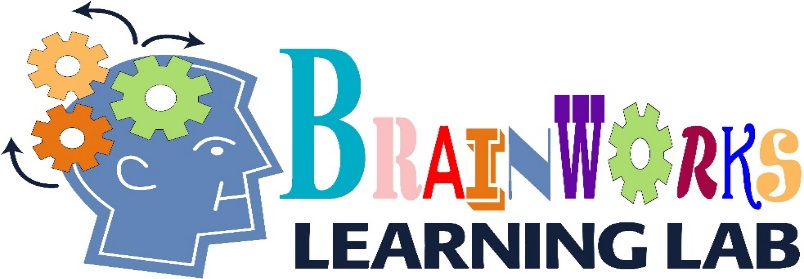 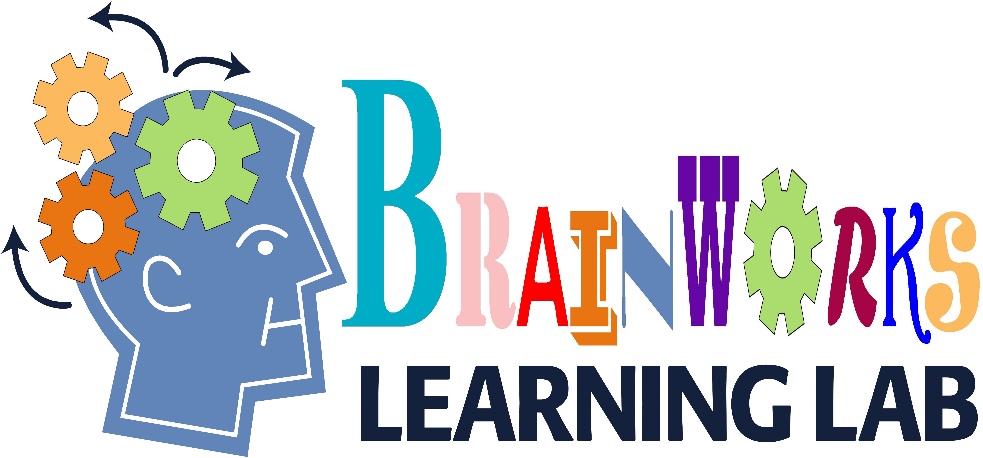 